Verein zur Förderung des Sports an der Universität der Bundeswehr München e.V.MitgliedsnummerAUFNAHMEANTRAG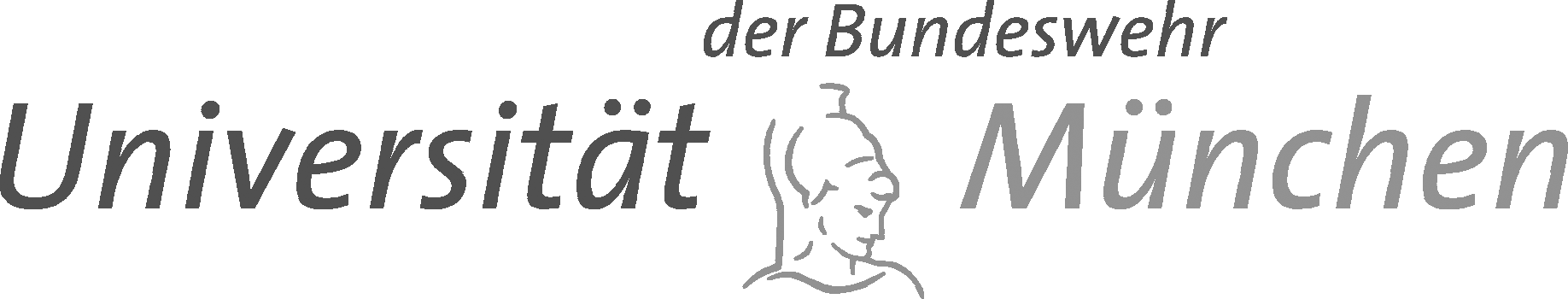 Hiermit beantrage ich die Aufnahme in den Sportförderverein an der UniBw M1.Name 	Vorname 	Geb.-Datum 	Org.-Einheit		                Tel./Email-Adressel:  2. 			Privatanschrift:3.												Straße4.												PLZ WohnortBitte Zutreffendes (Anzahl)ausfüllen: Grundförderbeitrag (monatlich):					Spartenförderbeitrag (jährlich pro Person)	:									Mitglied UniBw M:		5,00    €	(     )   			Tennis:		50,- €	(     )	Familienmitglied über 18:	5,00    €	(     )			Golf:		25,- €	(     )	Familienmitglied unter 18:	2,50    €	(     )			Segeln: 		50,- €	(     )			Familienpaket (2 Erwachsene	plus Kinder unter 18):		8,50    € (     )Nichtmitglied UniBw M:            15,00    € (      )		Tennis:  50,- €  (     )    Golf: 25,- €    (     )   Segeln  50,- €    (     )    	WohnortHiermit ermächtige ich den SPORTFÖRDERVEREIN oben angekreuzte Beträge zu Lasten meines Kontos einzuziehenNeubiberg, den     			                         Datum,	     UnterschriftSEPA-Lastschrifteinzug siehe RückseiteVerein zur Förderung des Sports an der Universität der Bundeswehr München e.V.MitgliedsnummerAUFNAHMEANTRAGHiermit beantrage ich die Aufnahme in den Sportförderverein an der UniBw M1.Name 	Vorname 	Geb.-Datum 	Org.-Einheit		                Tel./Email-Adressel:  2. 			Privatanschrift:3.												Straße4.												PLZ WohnortBitte Zutreffendes (Anzahl) ausfüllen: Grundförderbeitrag (monatlich):					Spartenförderbeitrag (jährlich pro Person)	:									Mitglied UniBw M:		5,00    €	(     )			Tennis:		50,- €	(     )	Familienmitglied über 18:	5,00    €	(     )			Golf:		25,- €	(     )	Familienmitglied unter 18:	2,50    €	(     )			Segeln: 		50,- €	(     )			Familienpaket (2 Erwachsene	plus Kinder unter 18):		8,50    €  (     )Nichtmitglied UniBw M:            15,00    €	(     )		Tennis:  50,- €  (     )    Golf: 20,- €    (     )   Segeln  50,- €    (     )    	WohnortHiermit ermächtige ich den SPORTFÖRDERVEREIN oben angekreuzte Beträge zu Lasten meines Kontos einzuziehenNeubiberg, den     			                         Datum,	     UnterschriftSEPA-Lastschrifteinzug siehe RückseiteSEPA-Lastschrift-Mandat für wiederkehrende Lastschriften.Gläubiger-ldentifikationsnummer   DE29ZZZ00000020690MandatsreferenzIch ermächtige den Verein zur Förderung des Sports an der Universität der Bundeswehr München e.V., Werner-Heisenberg­ Weg 39, 85579 Neubiberg, Zahlungen von meinem Konto mittels Lastschrift einzuziehen. Zugleich weise ich mein Kreditinstitut an, die von dem Verein zur Förderung des Sports an der Universität der Bundeswehr München e.V. auf mein Konto gezogenen Lastschriften einzulösen.Hinweis: Ich kann innerhalb von acht Wochen, beginnend mit dem Belastungsdatum, die Erstattung des belasteten Betragesverlangen. Es gelten dabei die mit meinem Kreditinstitut vereinbarten Bedingungen.Vorname	und 	Name  (Kontoinhaber)Kreditinstitut (Name und BIC)DEIBANDatum, Ort und UnterschriftSEPA-Lastschrift-Mandat für wiederkehrende Lastschriften.Gläubiger-ldentifikationsnummer   DE29ZZZ00000020690MandatsreferenzIch ermächtige den Verein zur Förderung des Sports an der Universität der Bundeswehr München e.V., Werner-Heisenberg­ Weg 39, 85579 Neubiberg, Zahlungen von meinem Konto mittels Lastschrift einzuziehen. Zugleich weise ich mein Kreditinstitut an, die von dem Verein zur Förderung des Sports an der Universität der Bundeswehr München e.V. auf mein Konto gezogenen Lastschriften einzulösen.Hinweis: Ich kann innerhalb von acht Wochen, beginnend mit dem Belastungsdatum, die Erstattung des belasteten Betragesverlangen. Es gelten dabei die mit meinem Kreditinstitut vereinbarten Bedingungen.Vorname	und 	Name  (Kontoinhaber)Kreditinstitut (Name und BIC)DEIBANDatum, Ort und Unterschrift